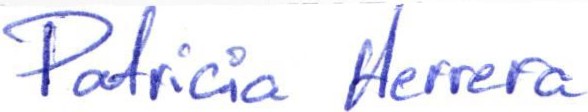 51\NjUAN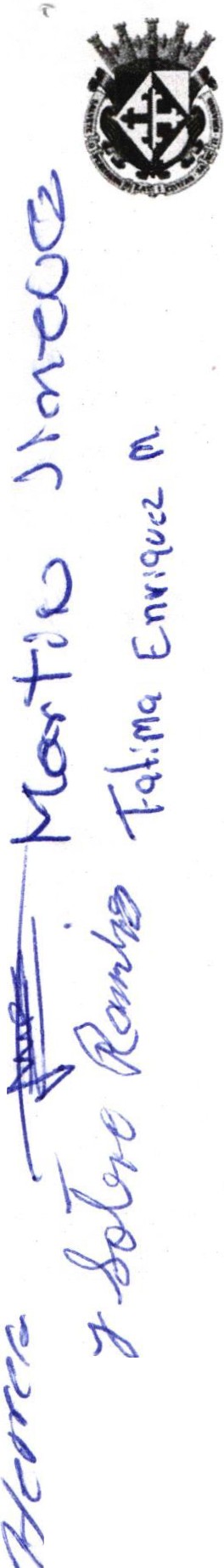 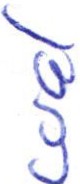 de/osLAGOS,  J Alc ldia 2018 ·2021VC[f.Aeiof\t;..DESARROLLO RURALReunión de Consejo de Desarrollo Rural 30 de Marzo del 2021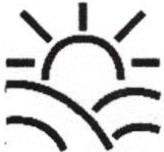 El día 30 de Marzo a las 12:00 p.m. tuvo verificativo la reunión de la Asamblea del consejo de desarrollo rural contando con la asistencia del el regidor C. Isidro Padilla Gutierrez, el Director de Desarrollo Rural José Luis de la Torre Muñoz, el C. José de Jesús Campos García jefe de caminos rurales, y los comisarios de las diferentes comunidades.Orden del día:1.- Lista de Asistencia2.-Auto Presentación de los Asistentes3.-Lectura del acta anterior para su aprobación. -,..4.-Temas a tratar:Rr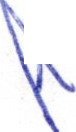 h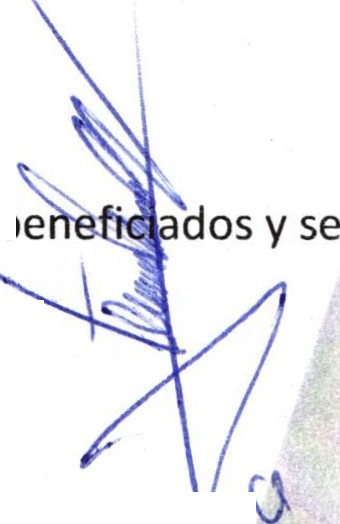 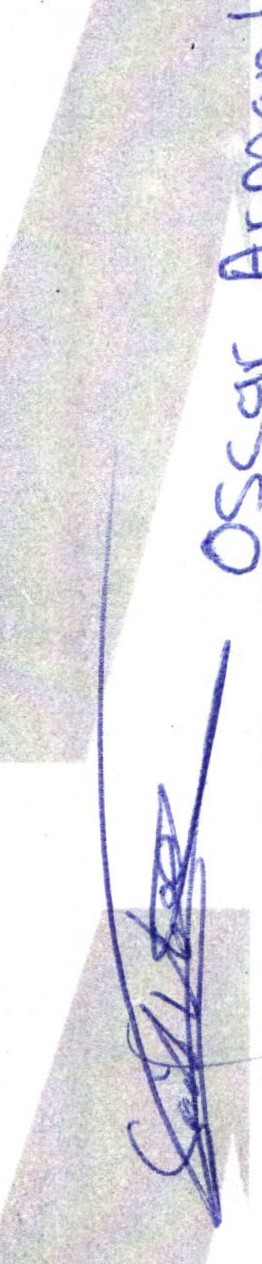 ")..:--	?-cl_)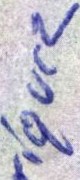 ._i	,-9_ 9"\)'./	1\..-L	Comisarios solicitan:	c.	,_/	-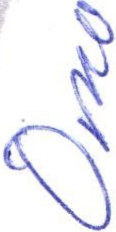 N	4b')	f_\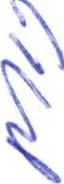 '(¡):o <Q-avo Vázquez del Tecolote solicita 71ámparas"	J,/ j	'/v'\;_	:S	a	el Padilla de Matagorda solicita 5 Lámparas	()....\}	\\>	\1e  ,	.	fugio Segoviano de Agua de Obispo solicita S Lámparas.........,	. mbrosia de Halconero solicita 2 LámparasSimón Hernández 1, Centro, 47000    /	1b	/-[ l1 1 /	f	¡- lSanjuan.de los Lagos,Jal.   .www.san¡uandeloslagos  .gob.mx  ·\)\O® A lcaldiaSJL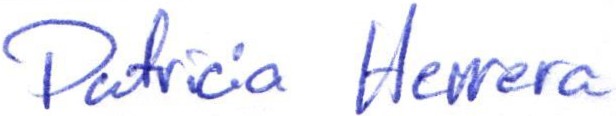 SAN JUAN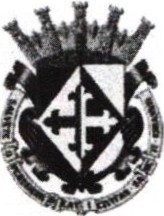 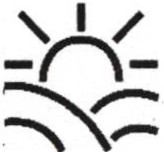 de tos LAGOSAlc•ldi• 2018 ·2021     •A-do/'1.*Martin Jiménez estancia vieja de abajo pide alumbrado*Lorenzo Dávalos del Mixton solicita  alumbrado público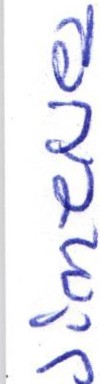 *Abel  Rubalcaba de la Laja reporta Alumbrado no terminado*Rigoberto Márquez carrizo de abajo*San José de la calera Solicitan alumbrado.DESARROLLO RURAL*La Jara de Jiménez solicita n alumbrado.*Petra Cervantes de San Antonio  de los barrera Solicita alumbrado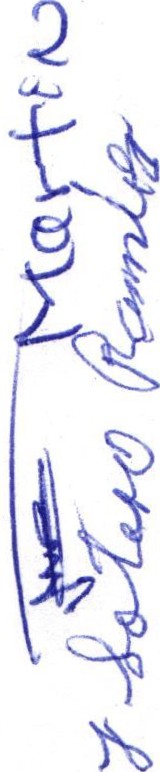 3) El C. José de Jesús Campos García informa sobre los avances de la máquina en los arreglos del camino, se determina por acuerdo de mayoría que se estarán realizando el programa de los empedrados ahogado en la comunidades razón por la que la maquinaria estará apoyando en dicho programa .(y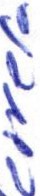 u)r-)L...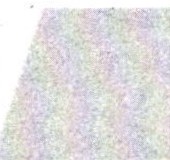 r"-	(	-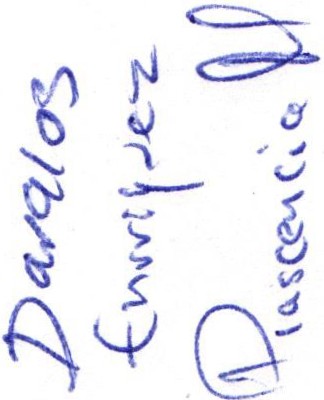 ;:s	¡._,t	,	N	Cj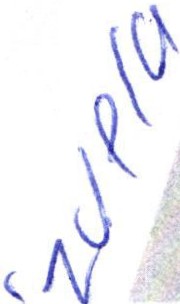 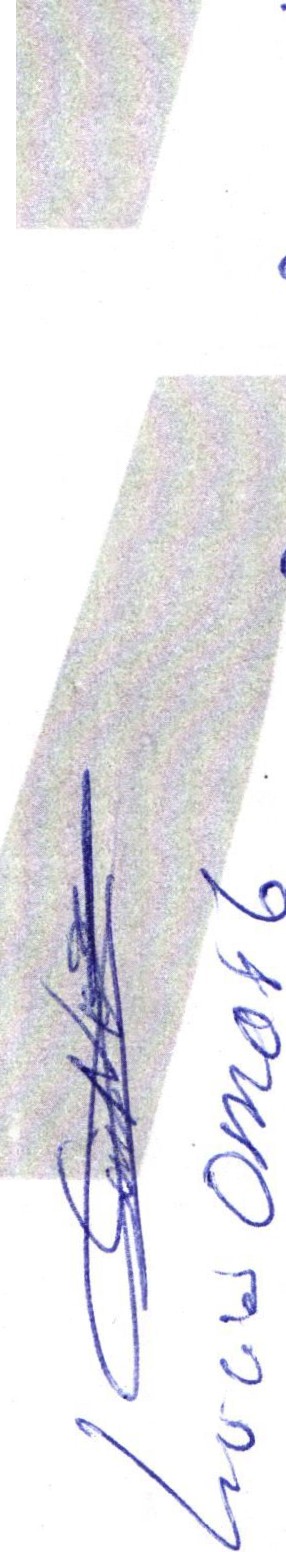 q\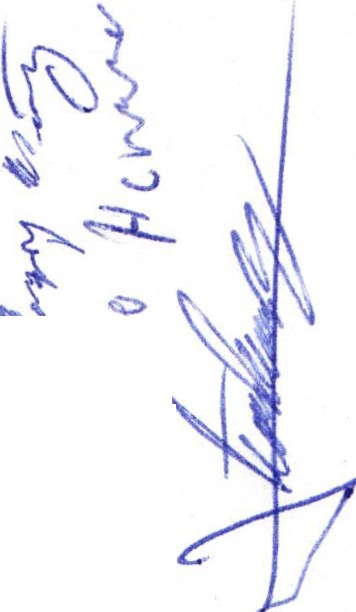 \fJ e- \\	"\1	&_,	"v)	:;	,o	..1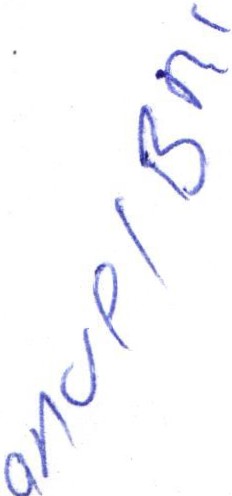 u o-	\.1"  n--	\ \\	V	..	zts   (C-.+- !1    "-\	\J	-=-s:-1"'	,¡.::	E"-	\lv	,? -	_A	. CJ5• 01 (395) 785 00 01	\	--....	../	J  "Simón Hernánde z 1, Centro, 47000San Juan de los Lagos. jal.  .www.sanjuandeloslagos .gob.mx ·	O@) AlcaldiaSJL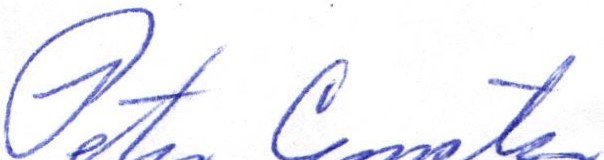 'lrse!PIE?Ji'v' @) 0	. xw·qoho8eJSOJapuenrues·MMM •.  "Jer 'so8e1 SOJ ap uenr ues •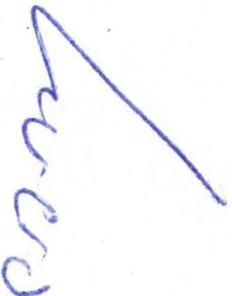 OOOLV 'o.J¡Ua) ' lzapu u.JaH U9W!SLO 00 S8L (S6E) LO •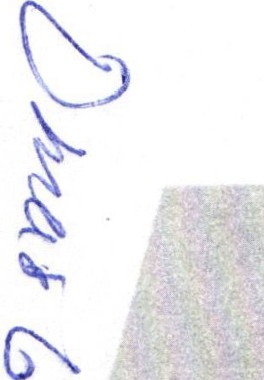 --Se anexa lista de asistencia.ATENTAMENTE:	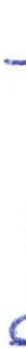 a	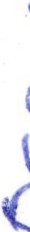 Presidente Interino. 10sé Luis De La Torre Muñoz ector de Desarrollo Rural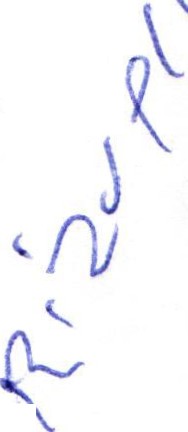 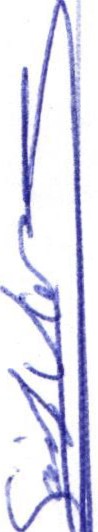 :::..	r\.-:;:::::::_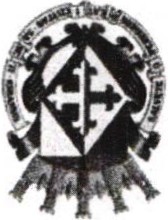 \J	//...-;:::,	tn.Q,/1\t)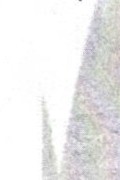 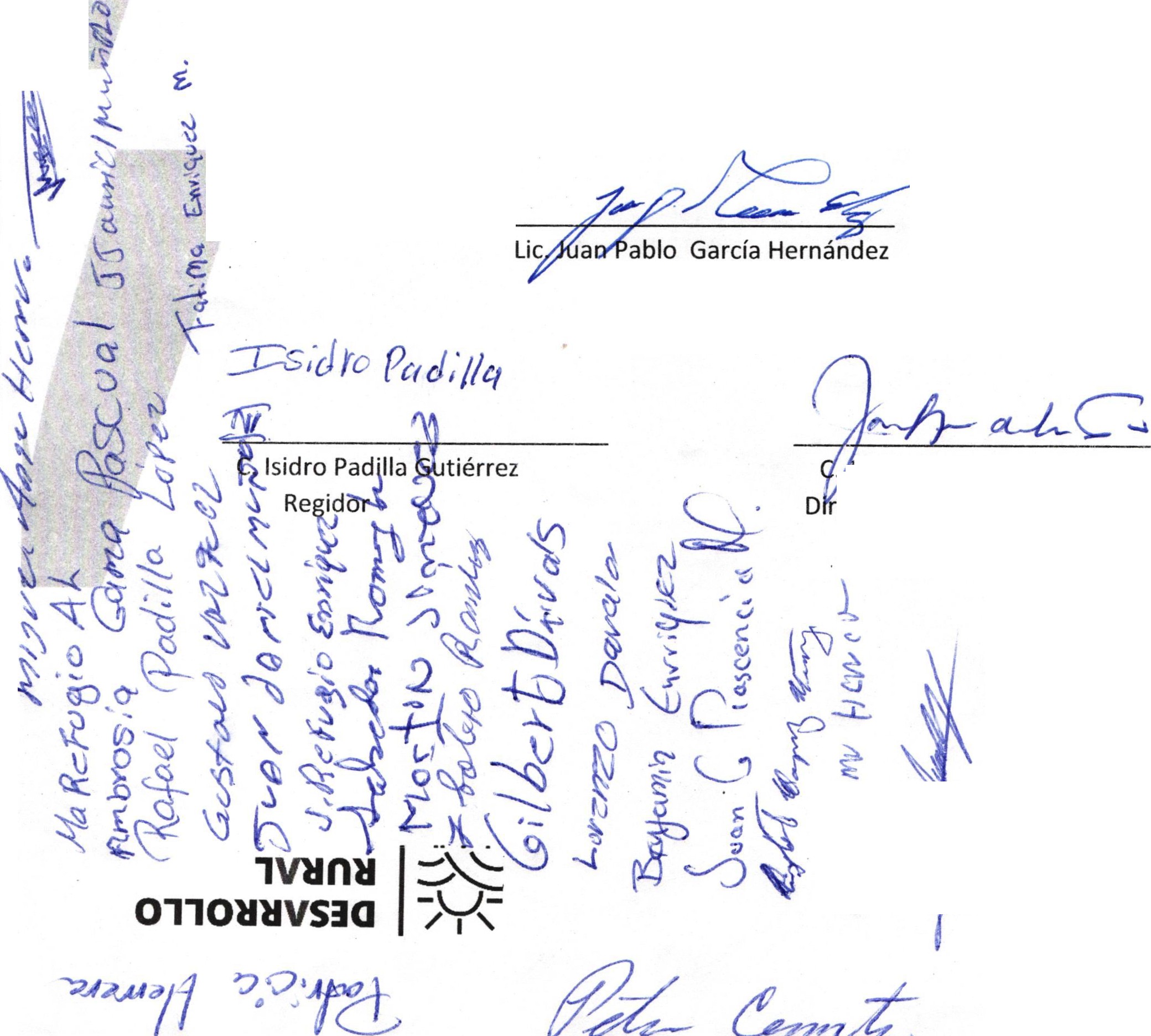 llOl • 8l0l•!Pl Jl'1	'NvnrNVS.   .'REUN ION DE CONSEJO DE DESARROLLO RURAL 30 DE MARZO DEL 2021LISTA DE ASISTENCIANOMBRE	FIRMA	CARGO	LOCALIDAD-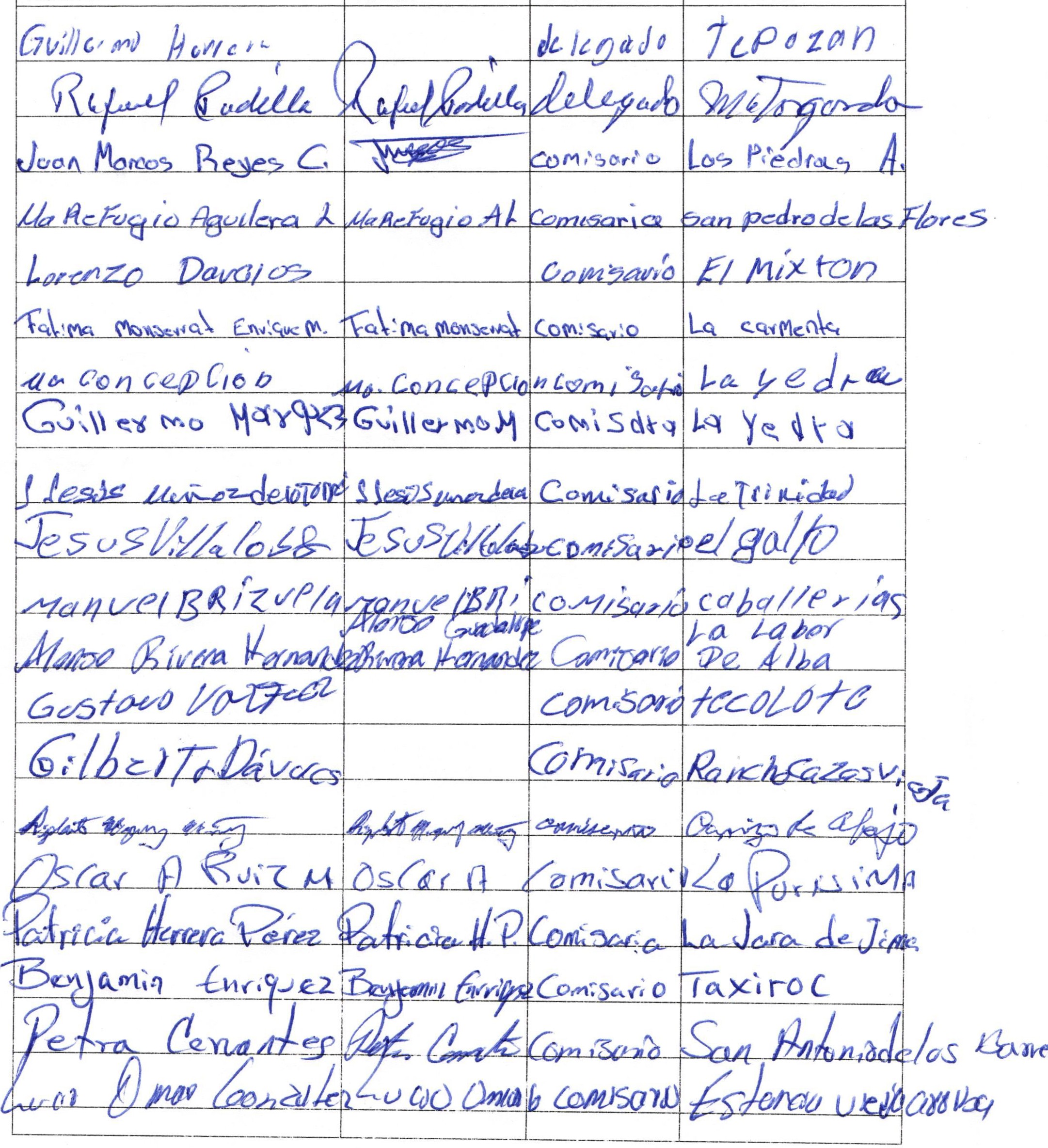 .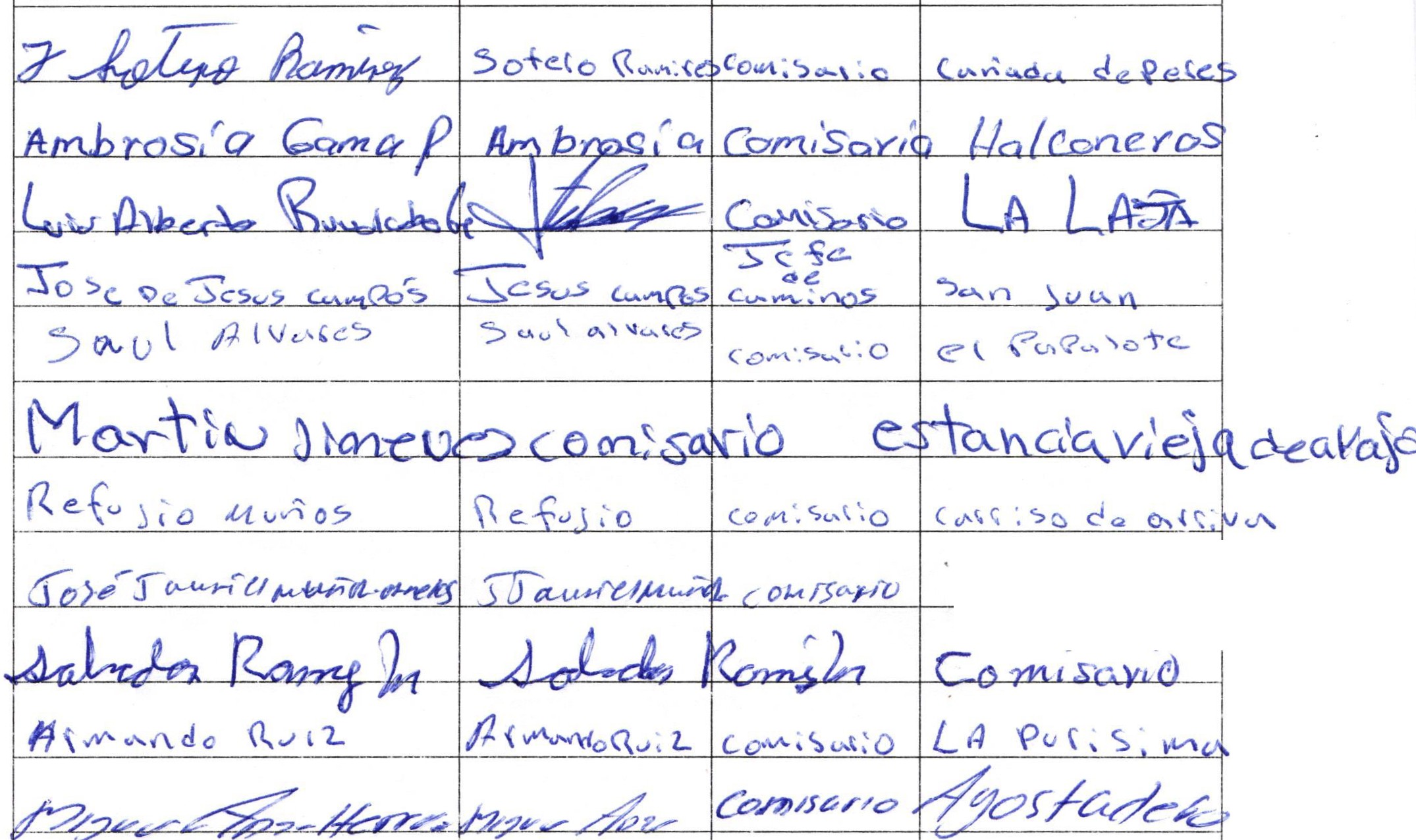 1	..R EUNION DE CONSEJO DE DESARROLLO RURAL 30 DE MARZO DEL 2021LISTA DE ASISTENCIANOMBRE	FIRMA	CARGO	LOCALIDADLoA- L Oh C(...+r·---­---+----+--------t-···---------------------	----------+----------1----------------j